Program pro udržitelný rozvoj Euroregionu Bílé-Biele KarpatyRealizace projektu: 1.10.2012 – 30.9.2013Cíle projektu:Hlavním cílem projektu bylo vytvoření dlouhodobého programu Euroregionu Bílé-Biele Karpaty v oblasti udržitelného rozvoje pro území Zlínského kraje a Trenčianského samosprávného kraje a to prostřednictvím realizace dílčích na sebe navazujících cílů:-          zmapovaní hlavních potřeb a problémů území ER BBK v oblasti udržitelného rozvoje území-          vytýčení hlavních pilířů rozvoje území ER BBK pro vznik dlouhodobého Programu-          síťování aktérů v území ER BBK v oblasti udržitelného rozvoje územíPopis projektu:Projekt byl realizován zástupci organizací Euroregionu Bílé-Biele Karpaty ve spolupráci se Zlínským krajem a Trenčianským samosprávným krajom. Tyto subjekty jsou zastřešujícími organizacemi Programu. Dále se na realizaci projektu podíleli zástupci neziskových organizací, univerzit a odborníci v oblasti udržitelného rozvoje z obou stran hranice. Nezbytnou spolupráci poskytli také pracovníci statistických úřadů.V rámci projektu byl vytvořen pracovní tým Programu, který pak dále realizoval jednotlivé dílčí aktivity projektu. Byly stanoveny základní priority Programu, sestaven harmonogram realizace Programu a harmonogram zpracování Programového dokumentu.Pracovní tým Programu byl ustaven do podoby Základního týmu a tří Pracovních skupin, které byly rozděleny dle základních priorit Programu ke zmapování hlavních potřeb a problémů území a následně ke stanovení konkrétních strategických plánů a k realizaci konkrétních projektů.Náklady na projekt: 545.000,- KčVýstup projektu:Sestavení a znovuobnovení pracovních týmů ER BBK, navázání nových a prohloubení stávajících partnerstvíZahájení přípravy Společného programu rozvoje přeshraniční spolupráce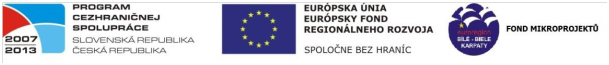 FOTOGALÉRIA: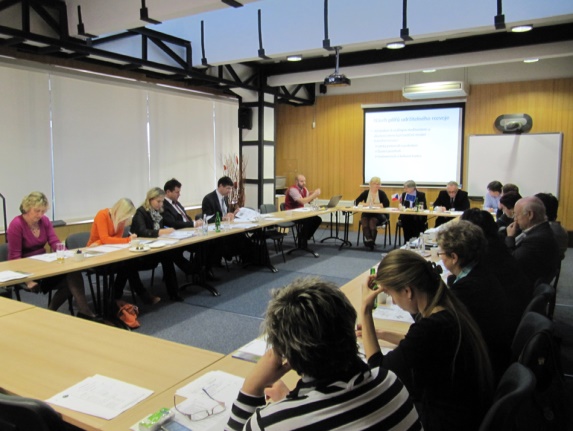 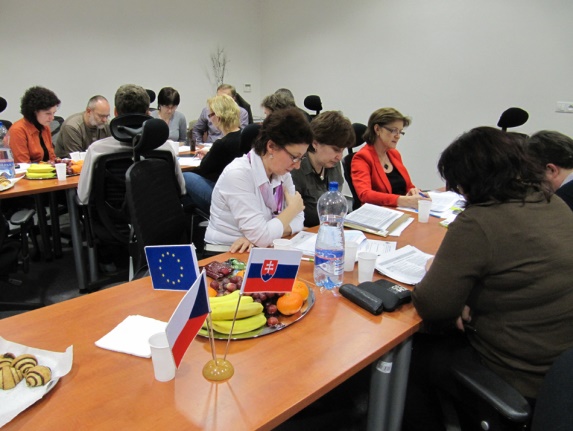 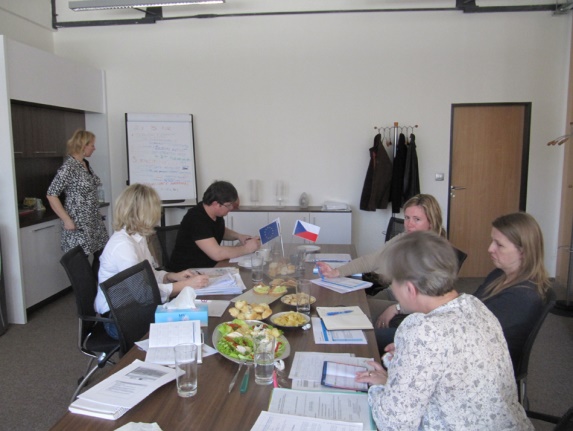 